				SCHOOL ID# 1866499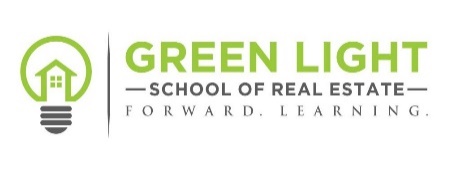 2021 CLASS SCHEDULE                                              SALESPERSON COURSE – 2 WEEKJan 11th thru Jan 22ndFeb 1st thru Feb 12thMar 1nd thru Mar 12thApr 12th thru Apr 23rdMay 3th thru May 14th Jun 14th thru Jun 25thJul 12th thru Jul 23rd	 Aug 9thth thru Aug 20thOct 11th thru Oct 22ndNov 8th thru Nov 19th SALESPERSON COURSE – 10 WEEKJan 16th thru Mar 20th Oct 9th thru Dec 11th *BROKER COURSE:  Ethics & Agency – 30 hours; Office Management – 30 hoursGeneral Course – 90 hours Contact Director for flexible ScheduleBroker/Instructor course is only given to those who qualify. *Broker requirements: 3 years full time (40 hrs.) NJ salesperson * Instructor: same as Broker requirements or Bachelor degree.